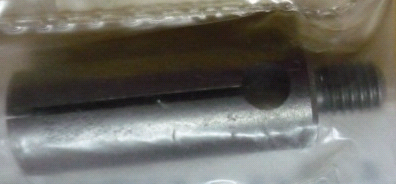 Код из 1САртикулНаименоваие/ Бренд/ПоставщикТехнические характеристикиГабаритыД*Ш*В,ммМасса,грМатериалМесто установки/НазначениеF0031644Цанга толкателя OS121 (круглый пруток) _ mmметаллДля установки в в податчик IKURA SEIKI OS121 соответствующего размера пруткаF0031644металлДля установки в в податчик IKURA SEIKI OS121 соответствующего размера пруткаF0031644    Ikura Seiki (Bartop)металлДля установки в в податчик IKURA SEIKI OS121 соответствующего размера прутка